                      Specjalistyczny Zakład Usług Medycznych Spółka  z o.o.                                                                                                            41-200 Sosnowiec  ul. Moniuszki 19.                                                                                                                                            ______________________________________________________________________________________________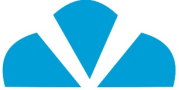 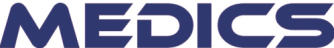 Cennik   /  OBOWIĄZUJE  OD  DNIA  01.03.2020 /Usługa  podstawowa  -  całodobowa  opieka  medyczna nad osobą nietrzeźwą                                       315,-Izba wytrzeźwień  Podstawa prawna: Obwieszczenie Ministra Zdrowia z dnia 29 stycznia 2020 r. w sprawie maksymalnej wysokości opłaty                                  za pobyt w izbie wytrzeźwień, placówce lub jednostce Policji, po waloryzacji (M.P. 2020, poz. 164)-  opieka medyczna do 24 godzin -  usługa higieniczno – sanitarna -  informacja Pacjenta o szkodliwości spożywania alkoholu oraz motywacja do podjęcia leczeniaOdtrucie alkoholowe /  Detoksykacja alkoholowa   niwelacja objawów związanych z kilkudniowym spożyciem alkoholu / każda  doba pobytu /                       980,--  stały nadzór medyczny do 24 godzin  wraz z monitorowaniem funkcji życiowych / kardiomonitor/-  zestaw kroplówek , witamin i odpowiednich leków  do stabilizacji organizmu, usługa  higieniczno – sanitarna -  napoje , wyżywienie -  konsultacja lekarska -  informacja Pacjenta o szkodliwości spożywania alkoholu oraz motywacja do podjęcia leczeniaImplantacja  chirurgiczna   -  Disulfiram                                                                                                         750,-                                                                                      -  zabieg  chirurgiczny wraz z lekiem , podanie antybiotyku , wizyta kontrolna , usunięcie szwów Wykonanie indywidualnych badań diagnostyczno – laboratoryjnych                                 wg  Załącznika Podstawowe badanie lekarskie wraz z pomiarem zawartości alkoholu                                                        50,-Konsultacja lekarza specjalisty                                                                                                                       150,-Konsultacja lekarza internisty                                                                                                                         120,-Konsultacja terapeutyczno – psychologiczna / 1 godzina /                                                                          100,-Usługa pielęgniarska :  podanie leku domięśniowo , zmiana opatrunku , zdjęcie szwów                           35,- Pobranie materiału do badań diagnostyczno – laboratoryjnych / Pacjent zewnętrzny /                                5,-  Kserokopia dokumentacji medycznej  -  0,50 zł    Opłata za czynności wynikające z art.24 ust.1 pkt.11                                                                        64,- / dobę                                                       Każdy Pacjent korzystający z usług naszego Zakładu ma zagwarantowaną pełną dyskrecję.                 Wykwalifikowany personel medyczny z wieloletnim doświadczeniem , zapewnia właściwe i profesjonalne metody leczenia . Zabieg odtrucia i detoksykacji umożliwia podjęcie dalszej terapii oraz leczenia choroby alkoholowej .PŁATNOŚĆ ZA WSZYSTKIE USLUGI MEDYCZNE POBIERANA JEST Z GÓRY I NIE PODLEGA ZWROTOWI W PRZYPADKU REZYGNACJI ZE STRONY PACJENTA BĄDŹ ZŁAMANIA POSTANOWIEŃ                                     REGULAMINU WEWNĘTRZNEGO PLACÓWKI MEDYCZNEJ .